YARIYIL TATİLİNDE NELER YAPABİLİRİZ?ETKİNLİK 1Parklar, bahçeler bizim  Hava soğuk demeyin; gidin, oynayın, koşun, coşun. 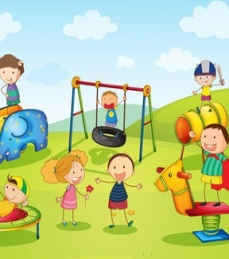 ETKİNLİK 2Ailenizle birlikte kuşyemlikleri hazırlayın, çıkıp onları ağaçlara, balkonunuza vs. asın. Sokak hayvanlarını beslemeyi ihmal etmeyin.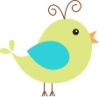 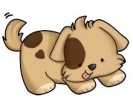 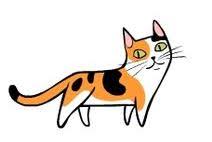 ETKİNLİK 3Ailecek kek, kurabiye, poğaça ya da pizza yapın. Pişerken nasıl kabardıklarını gözlemleyin. Emeğinizin tadını çıkarın 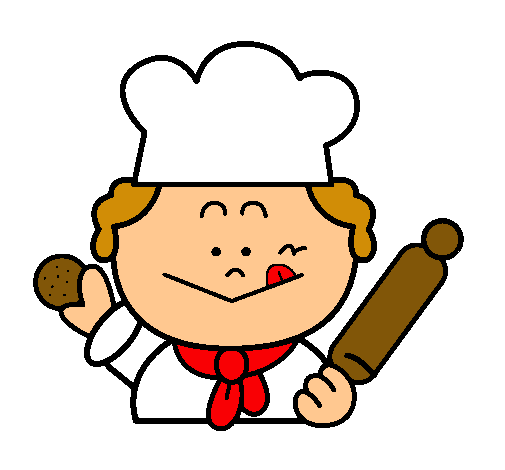 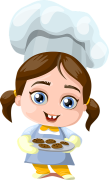 ETKİNLİK 4Mektup veya kartpostal yazıp uzakta yaşayan sevdiklerinize postalayın. Hatta ailenizden birine/birilerine sürpriz bir mektup yazın.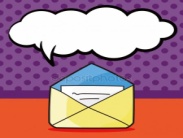 ETKİNLİK 5Hava yağmurlu, karlı değilse çıkıp bisiklet sürün. Kar yağarsa kartopu oynayın. 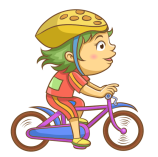 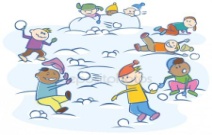 ETKİNLİK 6Tiyatro veya sinemaya gidin ya da evde sinema günleri düzenleyin.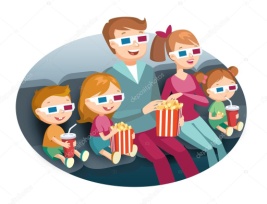 ETKİNLİK 7Hikaye tamamlama oyunu oynayın veya hazır bir resme ilişkin bir hikaye oluşturun. Yazdığınız hikayelerle mini hikaye kitaplarınız olabilir. 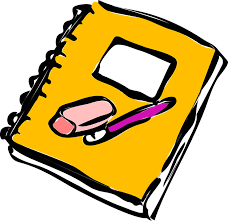 ETKİNLİK 8Ailenizle kitapçılara gidin, kitapları inceleyin. İlginizi çeken kitapları seçerek alın ve okuyun. Çocuk kütüphanesine üye de olarak da kitapları ödünç edinebilirsiniz :)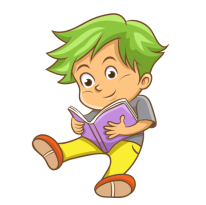 ETKİNLİK 9Ailenizle isim-şehir, taş-kağıt-makas, sessiz sinema,  sıcak-soğuk, gibi oyunlar oynayın.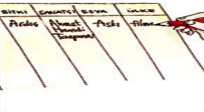 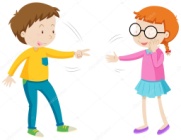 ETKİNLİK 10Ailecek geziler planlayın. Müzelere, tarihi ve doğal yerlere gidin.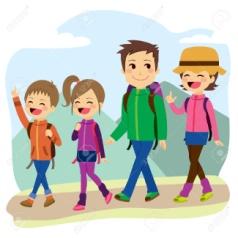 ETKİNLİK 11Tangram, mikado, mangala, satranç, dama, sudoku ve daha pek çok oyun oynayabilir, bulmaca çözebilirsin. 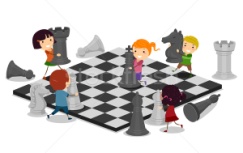 ETKİNLİK 12Origami sanatıyla  kağıttan çeşitli figürler yapın.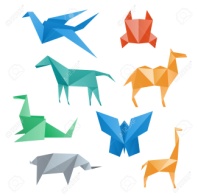 ETKİNLİK 13Rengarenk boyalarla resimler yapın ve bunları evinize asın.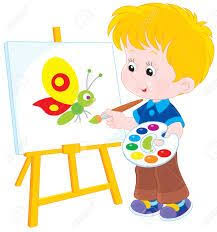 ETKİNLİK 14Gözlerinizi bağlayarak renk-koku-tat tahmin etme oyunu oynayın.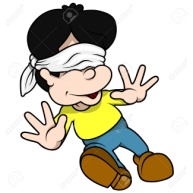 